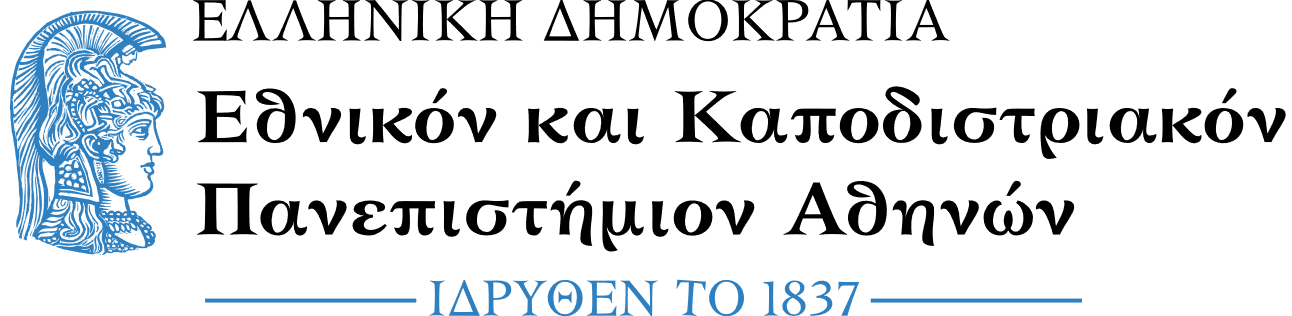 SCHOOL OF PHILOSOPHY DEPARTMENT OF MUSIC STUDIESPOSTGRADUATE PROGRAMME(PROGRAMME TITLE)SPECIALITY(TITLE)THESISWorking title First Name - Original Patronymic - SurnameSupervisor: (Name Surname, Title (e.g. Associate Professor)ATHENSMONTH YEARTHESISTitle of thesisFirst name P. SurnameΑ.Μ.: 000000000000000Note by the authorThis essay is a thesis written for the Department of Music Studies of the National and Kapodistrian University of Athens and submitted for examination in ............ (Month) of ............. (Year). The author, ...................................., certifies that the content of this work is the result of personal work and that appropriate reference has been made to the work of third parties where necessary, in accordance with the rules of academic ethics.The views expressed in this paper are solely those of the author and not of the supervisor/supervising professor.Committee of three: (First Name, Surname, Title (e.g. Associate Professor) (First Name, Surname, Title (e.g. Associate Professor)(First Name, Surname, Title (e.g. Associate Professor)